WNIOSEK O ROZLICZENIE GRANTUWNIOSEK O ROZLICZENIE GRANTUZnak sprawy: ………………………………..Liczba załączonych dokumentów   (wypełnia LGD)Potwierdzenie  przyjęcia przez LGD/pieczęć/Data 	Data        Dzień        Miesiąc        Rok        …………………..…………………………                    Podpis pracownika BiuraDANE DOT. PROJEKTU GRANTOWEGO (wypełnia Grantobiorca)DANE DOT. PROJEKTU GRANTOWEGO (wypełnia Grantobiorca)DANE DOT. PROJEKTU GRANTOWEGO (wypełnia Grantobiorca)Zakres tematyczny projektu grantowegoZakres tematyczny projektu grantowegoZakres tematyczny projektu grantowego1.1. Budowa, przebudowa, doposażenie miejsc rekreacyjnych/ turystycznych1.1. Budowa, przebudowa, doposażenie miejsc rekreacyjnych/ turystycznych1.2. Wsparcie grup społecznych aktywizujących społeczności lokalne1.2. Wsparcie grup społecznych aktywizujących społeczności lokalne1.3. Podejmowanie inicjatyw społecznych, w tym pogłębiających wiedzę i umiejętności mieszkańców bądź powodujących nabycie nowych umiejętności1.3. Podejmowanie inicjatyw społecznych, w tym pogłębiających wiedzę i umiejętności mieszkańców bądź powodujących nabycie nowych umiejętności1.4. Organizacja wydarzeń promocyjno-informacyjnych, w tym aktywizujących i integrujących mieszkańców i turystów1.4. Organizacja wydarzeń promocyjno-informacyjnych, w tym aktywizujących i integrujących mieszkańców i turystów1.5. Działania informacyjno-promocyjne1.5. Działania informacyjno-promocyjne1.6. Organizacja wydarzeń kultywujących lokalne dziedzictwo, w tym aktywizujących i integrujących mieszkańców i turystów1.6. Organizacja wydarzeń kultywujących lokalne dziedzictwo, w tym aktywizujących i integrujących mieszkańców i turystów1.7. Realizowanie działań związanych z wyposażeniem podmiotów działających w sferze kultury1.7. Realizowanie działań związanych z wyposażeniem podmiotów działających w sferze kultury2.Numer naboru / konkursu2.1Termin rozpoczęcia naboru/konkursu2.3Termin zakończenia naboru/konkursuIDENTYFIKACJA GRANTOBIORCY (wypełnia Grantobiorca)IDENTYFIKACJA GRANTOBIORCY (wypełnia Grantobiorca)IDENTYFIKACJA GRANTOBIORCY (wypełnia Grantobiorca)DANE IDENTYFIKACYJNE GRANTOBIORCYDANE IDENTYFIKACYJNE GRANTOBIORCYDANE IDENTYFIKACYJNE GRANTOBIORCY1.1 Nazwa  …………………………………………………………………………………..……….1.2 Dane teleadresowe:                                                  Województwo:                                             ……………………………………………………….…   Powiat:                                                           ………………………………………………………...   Gmina: 	         ………………………………………………………   Miejscowość:                                                  …………………………………………………….   Ulica:                                                               …………………………………………………….   Nr:                                                                    ……………………………………………………….   Kod pocztowy, Poczta:                                     ..…………………………………………………...   Nr telefonu:                                                      ………………………………………………………    Adres email:                                                    ……………………………………………………..1.3 Adres strony internetowej www           …………………………………………………………….1.4 Adres do korespondencji (jeżeli jest inny  niż podany w pkt 1.2)  ….………………………………………………………………………………………………………                                                                                       …………………………………………………………………………………………………………1.5 Nr REGON                                                   …………………………………………………..1.6 Nr KRS/numer rejestru prowadzonego przez właściwy organ (nie dotyczy JSFP)                                                                          ……………………………………………………..1.7 Numer NIP                                                  ….…………………………………………………1.8 Numer IDENTYFIKACYJNY                   ………………………………………………………..1.9 Dane osób do reprezentacji zgodnie z załączonym do wniosku dokumentem/rejestremImię i nazwisko, funkcja              ……………………………………………………………………………….Imię i nazwisko, funkcja              ……….…………………………………………………………………….1.10. Dane osoby upoważnionej do kontaktu: Imię i nazwisko: ……………………………………………………………………………………………………….Nr telefonu / email: …………………………………………………………………………………………………1.1 Nazwa  …………………………………………………………………………………..……….1.2 Dane teleadresowe:                                                  Województwo:                                             ……………………………………………………….…   Powiat:                                                           ………………………………………………………...   Gmina: 	         ………………………………………………………   Miejscowość:                                                  …………………………………………………….   Ulica:                                                               …………………………………………………….   Nr:                                                                    ……………………………………………………….   Kod pocztowy, Poczta:                                     ..…………………………………………………...   Nr telefonu:                                                      ………………………………………………………    Adres email:                                                    ……………………………………………………..1.3 Adres strony internetowej www           …………………………………………………………….1.4 Adres do korespondencji (jeżeli jest inny  niż podany w pkt 1.2)  ….………………………………………………………………………………………………………                                                                                       …………………………………………………………………………………………………………1.5 Nr REGON                                                   …………………………………………………..1.6 Nr KRS/numer rejestru prowadzonego przez właściwy organ (nie dotyczy JSFP)                                                                          ……………………………………………………..1.7 Numer NIP                                                  ….…………………………………………………1.8 Numer IDENTYFIKACYJNY                   ………………………………………………………..1.9 Dane osób do reprezentacji zgodnie z załączonym do wniosku dokumentem/rejestremImię i nazwisko, funkcja              ……………………………………………………………………………….Imię i nazwisko, funkcja              ……….…………………………………………………………………….1.10. Dane osoby upoważnionej do kontaktu: Imię i nazwisko: ……………………………………………………………………………………………………….Nr telefonu / email: …………………………………………………………………………………………………1.1 Nazwa  …………………………………………………………………………………..……….1.2 Dane teleadresowe:                                                  Województwo:                                             ……………………………………………………….…   Powiat:                                                           ………………………………………………………...   Gmina: 	         ………………………………………………………   Miejscowość:                                                  …………………………………………………….   Ulica:                                                               …………………………………………………….   Nr:                                                                    ……………………………………………………….   Kod pocztowy, Poczta:                                     ..…………………………………………………...   Nr telefonu:                                                      ………………………………………………………    Adres email:                                                    ……………………………………………………..1.3 Adres strony internetowej www           …………………………………………………………….1.4 Adres do korespondencji (jeżeli jest inny  niż podany w pkt 1.2)  ….………………………………………………………………………………………………………                                                                                       …………………………………………………………………………………………………………1.5 Nr REGON                                                   …………………………………………………..1.6 Nr KRS/numer rejestru prowadzonego przez właściwy organ (nie dotyczy JSFP)                                                                          ……………………………………………………..1.7 Numer NIP                                                  ….…………………………………………………1.8 Numer IDENTYFIKACYJNY                   ………………………………………………………..1.9 Dane osób do reprezentacji zgodnie z załączonym do wniosku dokumentem/rejestremImię i nazwisko, funkcja              ……………………………………………………………………………….Imię i nazwisko, funkcja              ……….…………………………………………………………………….1.10. Dane osoby upoważnionej do kontaktu: Imię i nazwisko: ……………………………………………………………………………………………………….Nr telefonu / email: …………………………………………………………………………………………………DANE IDENTYFIKACYJNE JEDNOSTKI ORGANIZACYJNEJ NIEPOSIADAJĄCEJ OSOBOWOŚCI PRAWNEJ (GRANTOBIORCY), KTÓRĄ REPREZENTUJE JEDNOSTKA MACIERZYSTA (jeśli dotyczy)DANE IDENTYFIKACYJNE JEDNOSTKI ORGANIZACYJNEJ NIEPOSIADAJĄCEJ OSOBOWOŚCI PRAWNEJ (GRANTOBIORCY), KTÓRĄ REPREZENTUJE JEDNOSTKA MACIERZYSTA (jeśli dotyczy)DANE IDENTYFIKACYJNE JEDNOSTKI ORGANIZACYJNEJ NIEPOSIADAJĄCEJ OSOBOWOŚCI PRAWNEJ (GRANTOBIORCY), KTÓRĄ REPREZENTUJE JEDNOSTKA MACIERZYSTA (jeśli dotyczy)2.1 Nazwa                                                           …………………………………………………………………………..2.2 Dane teleadresowe:                                                    Województwo:                                              ……………………………………………………………………….…   Powiat:                                                            ….………….………………………………………………………...   Gmina: 	     ………………………………………………………………………...   Miejscowość:                                                   ……………………………………………………………………….   Ulica:                                                                 ………………………………………………………………………….   Nr:                                                                     .……………………………………………………………………….   Kod pocztowy, Poczta:                                  ……………………………………………………………………...   Nr telefonu / faksu:	     ……………………………………………………………………...   Adres e-mail:                                                  ………………………………………………………………………2.3 Adres strony internetowej www             ………………………………………………………………………2.4 Adres do korespondencji (jeżeli jest inny ………………………………………………………..……………. niż podany w pkt 2.2)                                                                                …………………………………………………………………………………………………………………………………………….                                                                                              ……………………………………………………………………………………………………………………………………………2.5. Dane osób do reprezentacji zgodnie z załączonym do wniosku dokumentem/ rejestrem                                                                            …………………………………………………………………………………                                                                                                               (imię, nazwisko, funkcja)                                                                            ………………………………………………………………………………………                                                                                                               (imię, nazwisko, funkcja)2.6 Rodzaj powiazania organizacyjnego ……………………………………………………………………….….2.1 Nazwa                                                           …………………………………………………………………………..2.2 Dane teleadresowe:                                                    Województwo:                                              ……………………………………………………………………….…   Powiat:                                                            ….………….………………………………………………………...   Gmina: 	     ………………………………………………………………………...   Miejscowość:                                                   ……………………………………………………………………….   Ulica:                                                                 ………………………………………………………………………….   Nr:                                                                     .……………………………………………………………………….   Kod pocztowy, Poczta:                                  ……………………………………………………………………...   Nr telefonu / faksu:	     ……………………………………………………………………...   Adres e-mail:                                                  ………………………………………………………………………2.3 Adres strony internetowej www             ………………………………………………………………………2.4 Adres do korespondencji (jeżeli jest inny ………………………………………………………..……………. niż podany w pkt 2.2)                                                                                …………………………………………………………………………………………………………………………………………….                                                                                              ……………………………………………………………………………………………………………………………………………2.5. Dane osób do reprezentacji zgodnie z załączonym do wniosku dokumentem/ rejestrem                                                                            …………………………………………………………………………………                                                                                                               (imię, nazwisko, funkcja)                                                                            ………………………………………………………………………………………                                                                                                               (imię, nazwisko, funkcja)2.6 Rodzaj powiazania organizacyjnego ……………………………………………………………………….….2.1 Nazwa                                                           …………………………………………………………………………..2.2 Dane teleadresowe:                                                    Województwo:                                              ……………………………………………………………………….…   Powiat:                                                            ….………….………………………………………………………...   Gmina: 	     ………………………………………………………………………...   Miejscowość:                                                   ……………………………………………………………………….   Ulica:                                                                 ………………………………………………………………………….   Nr:                                                                     .……………………………………………………………………….   Kod pocztowy, Poczta:                                  ……………………………………………………………………...   Nr telefonu / faksu:	     ……………………………………………………………………...   Adres e-mail:                                                  ………………………………………………………………………2.3 Adres strony internetowej www             ………………………………………………………………………2.4 Adres do korespondencji (jeżeli jest inny ………………………………………………………..……………. niż podany w pkt 2.2)                                                                                …………………………………………………………………………………………………………………………………………….                                                                                              ……………………………………………………………………………………………………………………………………………2.5. Dane osób do reprezentacji zgodnie z załączonym do wniosku dokumentem/ rejestrem                                                                            …………………………………………………………………………………                                                                                                               (imię, nazwisko, funkcja)                                                                            ………………………………………………………………………………………                                                                                                               (imię, nazwisko, funkcja)2.6 Rodzaj powiazania organizacyjnego ……………………………………………………………………….….DANE Z UMOWY O POWIERZENIU GRANTUDANE Z UMOWY O POWIERZENIU GRANTUDANE Z UMOWY O POWIERZENIU GRANTUTytuł Zadania   …………………………………………………………………………………………………………………………………………………………………………………………………………Tytuł Zadania   …………………………………………………………………………………………………………………………………………………………………………………………………………Tytuł Zadania   …………………………………………………………………………………………………………………………………………………………………………………………………………Nr Umowy      ……………………………………………………………………Nr Umowy      ……………………………………………………………………Nr Umowy      ……………………………………………………………………Data zawarcia umowy …………..………………………………………Data zawarcia umowy …………..………………………………………Data zawarcia umowy …………..………………………………………Kwota przyznanego grantu z umowy o powierzeniu grantu w zł.    …………………………Kwota przyznanego grantu z umowy o powierzeniu grantu w zł.    …………………………Kwota przyznanego grantu z umowy o powierzeniu grantu w zł.    …………………………Miejsce realizacji ZadaniaMiejsce realizacji ZadaniaMiejsce realizacji Zadania WojewództwoPowiatGminaMiejscowośćKod pocztowyPocztaUlica/ oznaczenie działkiNr domuNr lokaluDANE DOTYCZĄCE WNIOSKU O ROZLICZENIE GRANTUWniosek za okres (DD/MM/RRRR):   od  ……………. do ……………Koszty kwalifikowalne realizacji danego grantu ……………….…….… złKoszty całkowite realizacji danego grantu ……………….…….… złKoszty niekwalifikowalne realizacji danego grantu ……………….…….… złWnioskowana kwota grantu: ………………………………………..złV. GRUPY DEFAWORYZOWANEV. GRUPY DEFAWORYZOWANE1) Zadanie było dedykowane grupie defaworyzowanej, określonej w LSR: TAK               NIE    2) Liczba grup defaworyzowanych, do których adresowane było Zadanie3) Nazwa grupy defaworyzowanejRODZAJ PŁATNOŚCI Końcowa – realizacja Zadania w jednym etapieVII. ROZLICZENIE OTRZYMANEGO WYPRZEDZAJĄCEGO FINANSOWANIAVII. ROZLICZENIE OTRZYMANEGO WYPRZEDZAJĄCEGO FINANSOWANIAData otrzymania wyprzedzającego finansowaniaKwota otrzymanego wyprzedzającego finansowaniaZAŁĄCZNIKIZAŁĄCZNIKIZAŁĄCZNIKIZAŁĄCZNIKIL.p.Nazwa załącznika Nazwa załącznika Liczba załączników1Faktury lub dokumenty o równoważnej wartości dowodowej (w tym umowy o dzieło, zlecenia i inne umowy cywilnoprawne) - kopieFaktury lub dokumenty o równoważnej wartości dowodowej (w tym umowy o dzieło, zlecenia i inne umowy cywilnoprawne) - kopie2Dowody zapłaty – kopieDowody zapłaty – kopie3Umowy z dostawcami lub wykonawcami zawierające specyfikację będącą podstawą wystawienia każdej z przedstawionych faktur lub innych dokumentów o równoważnej wartości dowodowej, jeżeli nazwa towaru lub usługi w przedstawionej fakturze lub dokumencie o równoważnej wartości dowodowej, odnosi się do umów zawartych przez Grantobiorcę lub nie pozwala na precyzyjne określenie kosztów kwalifikowalnych – kopia  - jeśli dotyczyUmowy z dostawcami lub wykonawcami zawierające specyfikację będącą podstawą wystawienia każdej z przedstawionych faktur lub innych dokumentów o równoważnej wartości dowodowej, jeżeli nazwa towaru lub usługi w przedstawionej fakturze lub dokumencie o równoważnej wartości dowodowej, odnosi się do umów zawartych przez Grantobiorcę lub nie pozwala na precyzyjne określenie kosztów kwalifikowalnych – kopia  - jeśli dotyczy4Ostateczna Decyzja o pozwoleniu na budowę - jeśli dotyczyOstateczna Decyzja o pozwoleniu na budowę - jeśli dotyczy5Zawiadomienie właściwego organu o zakończeniu budowy złożone co najmniej 14 dni przed zamierzonym terminem przystąpienia do użytkowania, jeżeli obowiązek taki wynika z przepisów prawa budowlanego lub właściwy organ nałożył taki obowiązek –  oryginał lub kopia – jeśli dotyczy, wraz z:- oświadczeniem Beneficjenta, że w ciągu 14 dni od dnia zgłoszenia zakończenia robót właściwy organ nie wniósł sprzeciwu – oryginał albo- zaświadczeniem wydanym przez właściwy organ, że nie wnosi sprzeciwu w przypadku, gdy zawiadomienie o zakończeniu robót budowlanych będzie przedkładane przed upływem 14 dni  - oryginał lub kopiaZawiadomienie właściwego organu o zakończeniu budowy złożone co najmniej 14 dni przed zamierzonym terminem przystąpienia do użytkowania, jeżeli obowiązek taki wynika z przepisów prawa budowlanego lub właściwy organ nałożył taki obowiązek –  oryginał lub kopia – jeśli dotyczy, wraz z:- oświadczeniem Beneficjenta, że w ciągu 14 dni od dnia zgłoszenia zakończenia robót właściwy organ nie wniósł sprzeciwu – oryginał albo- zaświadczeniem wydanym przez właściwy organ, że nie wnosi sprzeciwu w przypadku, gdy zawiadomienie o zakończeniu robót budowlanych będzie przedkładane przed upływem 14 dni  - oryginał lub kopia6Kosztorys różnicowy – kopia jeśli dotyczyKosztorys różnicowy – kopia jeśli dotyczy7Protokoły odbioru robót / montażu / rozruchu maszyn i urządzeń / instalacji oprogramowania - kopia -jeśli dotyczy  Protokoły odbioru robót / montażu / rozruchu maszyn i urządzeń / instalacji oprogramowania - kopia -jeśli dotyczy  8Wycena określająca wartość rynkową zakupionych używanych maszyn, urządzeń, sprzętu lub innego wyposażenia na potrzeby realizacji Zadania z zakresu zachowania dziedzictwa lokalnego  - kopia- jeśli dotyczyWycena określająca wartość rynkową zakupionych używanych maszyn, urządzeń, sprzętu lub innego wyposażenia na potrzeby realizacji Zadania z zakresu zachowania dziedzictwa lokalnego  - kopia- jeśli dotyczy9Dokumenty potwierdzające wykonanie rzetelnego rozeznania rynku w zakresie zakupu towarów i usług, potwierdzające przyjęty poziom cen – oryginał lub kopia*Dokumenty potwierdzające wykonanie rzetelnego rozeznania rynku w zakresie zakupu towarów i usług, potwierdzające przyjęty poziom cen – oryginał lub kopia*10Wyjaśnienie zmian, jeżeli Grantobiorca poniósł koszt kwalifikowalny w wysokości niższej o więcej niż 10% niż zostało to określone we wniosku – oryginał  jeśli dotyczyWyjaśnienie zmian, jeżeli Grantobiorca poniósł koszt kwalifikowalny w wysokości niższej o więcej niż 10% niż zostało to określone we wniosku – oryginał  jeśli dotyczy11Wyjaśnienie zmian, jeżeli Grantobiorca poniósł koszt kwalifikowalny w wysokości nie wyższej niż 10% niż zostało to określone we wniosku – oryginał jeśli dotyczyWyjaśnienie zmian, jeżeli Grantobiorca poniósł koszt kwalifikowalny w wysokości nie wyższej niż 10% niż zostało to określone we wniosku – oryginał jeśli dotyczy12Wyjaśnienie zmian oraz co najmniej 2 oferty na potwierdzenie wysokości kosztu, jeżeli Grantobiorca poniósł koszt kwalifikowalny w wysokości wyższej niż 10% -oryginał jeśli dotyczyWyjaśnienie zmian oraz co najmniej 2 oferty na potwierdzenie wysokości kosztu, jeżeli Grantobiorca poniósł koszt kwalifikowalny w wysokości wyższej niż 10% -oryginał jeśli dotyczy13Interpretacja indywidualnaInterpretacja indywidualna14Informacja o numerze wyodrębnionego rachunku bankowego, przeznaczonego na realizację grantu, prowadzonego przez bank lub spółdzielczą kasę oszczędnościowo-kredytową - oryginał lub kopia* Informacja o numerze wyodrębnionego rachunku bankowego, przeznaczonego na realizację grantu, prowadzonego przez bank lub spółdzielczą kasę oszczędnościowo-kredytową - oryginał lub kopia* 15Inne załączniki - jeśli dotyczyInne załączniki - jeśli dotyczyRazemRazemRazemOŚWIADCZENIE I ZOBOWIĄZANIA GRANTOBIORCYOŚWIADCZENIE I ZOBOWIĄZANIA GRANTOBIORCYOŚWIADCZENIE I ZOBOWIĄZANIA GRANTOBIORCYOŚWIADCZENIE I ZOBOWIĄZANIA GRANTOBIORCYOświadczam, że:informacje zawarte we wniosku o płatność oraz jego załącznikach są prawdziwe i zgodne ze stanem prawnym i faktycznym; znane mi są skutki składania fałszywych oświadczeń wynikające z art. 297 § 1 ustawy z dnia 6 czerwca 1997 r. Kodeks karny (Dz.U. Nr 88, poz. 553, z późn. zm.); Zadanie określone w niniejszym wniosku nie było finansowane z udziałem innych środków publicznych, z wyjątkiem przypadku, o którym mowa w § 4 ust. 3 pkt 1 Rozporządzenia na Wdrażanie LSR,nie wykonuje działalności gospodarczej (w tym działalności zwolnionej spod rygorów ustawy o swobodzie działalności gospodarczej),nie podlegam wykluczeniu z możliwości uzyskania wsparcia na podstawie art. 35 ust. 5 oraz ust. 6 rozporządzenia nr 640/2014 (Rozporządzenie Delegowane Komisji (UE) Nr 640/2014 z dnia 11 marca 2014 r.)nie podlegam zakazowi dostępu do środków publicznych, o którym mowa w art. 5 ust. 3 pkt 4 ustawy z dnia 27 sierpnia 2009 r. o finansach publicznych (Dz.U. z 2013 r. poz. 885, z późn. zm.), na podstawie prawomocnego orzeczenia sądu.Zobowiązuje się do:Umożliwienia upoważnionym podmiotom przeprowadzania kontroli wszelkich dokumentów związanych z realizowanym zadaniem do dnia, w którym upłynie okres związania Zadania z celem liczony od dnia zakończenia  rozliczania projektu grantowego przez LGD, w szczególności dot. to wizytacji w miejscu oraz kontroli na miejscu realizacji Zadania i kontroli dokumentów oraz obecności osobistej/osoby reprezentującej podczas wykonywania powyższych czynności, a także przechowywania dokumentów związanych z przyznana pomocą,prowadzenia oddzielnego systemu rachunkowości albo korzystania z odpowiedniego kodu rachunkowego,Przyjmuję do wiadomości:Zebrane dane osobowe będą przechowywane i przetwarzane przez LGD „Perła Jury”, Samorząd Województwa Śląskiego,Przysługuje mi prawo wglądu do moich danych osobowych oraz do ich poprawieniaDane Grantobiorcy mogą być przetwarzane przez organy audytowe i dochodzeniowe Wspólnot i państw członkowskich dla zabezpieczenia interesów finansowych WspólnotyKwota płatności z tytułu przyznanego grantu w ramach projektu grantowego, przyznana Grantobiorcy może zostać publikowana na stronie internetowej LGD „Perła Jury”.Oświadczam, że:informacje zawarte we wniosku o płatność oraz jego załącznikach są prawdziwe i zgodne ze stanem prawnym i faktycznym; znane mi są skutki składania fałszywych oświadczeń wynikające z art. 297 § 1 ustawy z dnia 6 czerwca 1997 r. Kodeks karny (Dz.U. Nr 88, poz. 553, z późn. zm.); Zadanie określone w niniejszym wniosku nie było finansowane z udziałem innych środków publicznych, z wyjątkiem przypadku, o którym mowa w § 4 ust. 3 pkt 1 Rozporządzenia na Wdrażanie LSR,nie wykonuje działalności gospodarczej (w tym działalności zwolnionej spod rygorów ustawy o swobodzie działalności gospodarczej),nie podlegam wykluczeniu z możliwości uzyskania wsparcia na podstawie art. 35 ust. 5 oraz ust. 6 rozporządzenia nr 640/2014 (Rozporządzenie Delegowane Komisji (UE) Nr 640/2014 z dnia 11 marca 2014 r.)nie podlegam zakazowi dostępu do środków publicznych, o którym mowa w art. 5 ust. 3 pkt 4 ustawy z dnia 27 sierpnia 2009 r. o finansach publicznych (Dz.U. z 2013 r. poz. 885, z późn. zm.), na podstawie prawomocnego orzeczenia sądu.Zobowiązuje się do:Umożliwienia upoważnionym podmiotom przeprowadzania kontroli wszelkich dokumentów związanych z realizowanym zadaniem do dnia, w którym upłynie okres związania Zadania z celem liczony od dnia zakończenia  rozliczania projektu grantowego przez LGD, w szczególności dot. to wizytacji w miejscu oraz kontroli na miejscu realizacji Zadania i kontroli dokumentów oraz obecności osobistej/osoby reprezentującej podczas wykonywania powyższych czynności, a także przechowywania dokumentów związanych z przyznana pomocą,prowadzenia oddzielnego systemu rachunkowości albo korzystania z odpowiedniego kodu rachunkowego,Przyjmuję do wiadomości:Zebrane dane osobowe będą przechowywane i przetwarzane przez LGD „Perła Jury”, Samorząd Województwa Śląskiego,Przysługuje mi prawo wglądu do moich danych osobowych oraz do ich poprawieniaDane Grantobiorcy mogą być przetwarzane przez organy audytowe i dochodzeniowe Wspólnot i państw członkowskich dla zabezpieczenia interesów finansowych WspólnotyKwota płatności z tytułu przyznanego grantu w ramach projektu grantowego, przyznana Grantobiorcy może zostać publikowana na stronie internetowej LGD „Perła Jury”.Oświadczam, że:informacje zawarte we wniosku o płatność oraz jego załącznikach są prawdziwe i zgodne ze stanem prawnym i faktycznym; znane mi są skutki składania fałszywych oświadczeń wynikające z art. 297 § 1 ustawy z dnia 6 czerwca 1997 r. Kodeks karny (Dz.U. Nr 88, poz. 553, z późn. zm.); Zadanie określone w niniejszym wniosku nie było finansowane z udziałem innych środków publicznych, z wyjątkiem przypadku, o którym mowa w § 4 ust. 3 pkt 1 Rozporządzenia na Wdrażanie LSR,nie wykonuje działalności gospodarczej (w tym działalności zwolnionej spod rygorów ustawy o swobodzie działalności gospodarczej),nie podlegam wykluczeniu z możliwości uzyskania wsparcia na podstawie art. 35 ust. 5 oraz ust. 6 rozporządzenia nr 640/2014 (Rozporządzenie Delegowane Komisji (UE) Nr 640/2014 z dnia 11 marca 2014 r.)nie podlegam zakazowi dostępu do środków publicznych, o którym mowa w art. 5 ust. 3 pkt 4 ustawy z dnia 27 sierpnia 2009 r. o finansach publicznych (Dz.U. z 2013 r. poz. 885, z późn. zm.), na podstawie prawomocnego orzeczenia sądu.Zobowiązuje się do:Umożliwienia upoważnionym podmiotom przeprowadzania kontroli wszelkich dokumentów związanych z realizowanym zadaniem do dnia, w którym upłynie okres związania Zadania z celem liczony od dnia zakończenia  rozliczania projektu grantowego przez LGD, w szczególności dot. to wizytacji w miejscu oraz kontroli na miejscu realizacji Zadania i kontroli dokumentów oraz obecności osobistej/osoby reprezentującej podczas wykonywania powyższych czynności, a także przechowywania dokumentów związanych z przyznana pomocą,prowadzenia oddzielnego systemu rachunkowości albo korzystania z odpowiedniego kodu rachunkowego,Przyjmuję do wiadomości:Zebrane dane osobowe będą przechowywane i przetwarzane przez LGD „Perła Jury”, Samorząd Województwa Śląskiego,Przysługuje mi prawo wglądu do moich danych osobowych oraz do ich poprawieniaDane Grantobiorcy mogą być przetwarzane przez organy audytowe i dochodzeniowe Wspólnot i państw członkowskich dla zabezpieczenia interesów finansowych WspólnotyKwota płatności z tytułu przyznanego grantu w ramach projektu grantowego, przyznana Grantobiorcy może zostać publikowana na stronie internetowej LGD „Perła Jury”.Oświadczam, że:informacje zawarte we wniosku o płatność oraz jego załącznikach są prawdziwe i zgodne ze stanem prawnym i faktycznym; znane mi są skutki składania fałszywych oświadczeń wynikające z art. 297 § 1 ustawy z dnia 6 czerwca 1997 r. Kodeks karny (Dz.U. Nr 88, poz. 553, z późn. zm.); Zadanie określone w niniejszym wniosku nie było finansowane z udziałem innych środków publicznych, z wyjątkiem przypadku, o którym mowa w § 4 ust. 3 pkt 1 Rozporządzenia na Wdrażanie LSR,nie wykonuje działalności gospodarczej (w tym działalności zwolnionej spod rygorów ustawy o swobodzie działalności gospodarczej),nie podlegam wykluczeniu z możliwości uzyskania wsparcia na podstawie art. 35 ust. 5 oraz ust. 6 rozporządzenia nr 640/2014 (Rozporządzenie Delegowane Komisji (UE) Nr 640/2014 z dnia 11 marca 2014 r.)nie podlegam zakazowi dostępu do środków publicznych, o którym mowa w art. 5 ust. 3 pkt 4 ustawy z dnia 27 sierpnia 2009 r. o finansach publicznych (Dz.U. z 2013 r. poz. 885, z późn. zm.), na podstawie prawomocnego orzeczenia sądu.Zobowiązuje się do:Umożliwienia upoważnionym podmiotom przeprowadzania kontroli wszelkich dokumentów związanych z realizowanym zadaniem do dnia, w którym upłynie okres związania Zadania z celem liczony od dnia zakończenia  rozliczania projektu grantowego przez LGD, w szczególności dot. to wizytacji w miejscu oraz kontroli na miejscu realizacji Zadania i kontroli dokumentów oraz obecności osobistej/osoby reprezentującej podczas wykonywania powyższych czynności, a także przechowywania dokumentów związanych z przyznana pomocą,prowadzenia oddzielnego systemu rachunkowości albo korzystania z odpowiedniego kodu rachunkowego,Przyjmuję do wiadomości:Zebrane dane osobowe będą przechowywane i przetwarzane przez LGD „Perła Jury”, Samorząd Województwa Śląskiego,Przysługuje mi prawo wglądu do moich danych osobowych oraz do ich poprawieniaDane Grantobiorcy mogą być przetwarzane przez organy audytowe i dochodzeniowe Wspólnot i państw członkowskich dla zabezpieczenia interesów finansowych WspólnotyKwota płatności z tytułu przyznanego grantu w ramach projektu grantowego, przyznana Grantobiorcy może zostać publikowana na stronie internetowej LGD „Perła Jury”.       …………………………………………       …………………………………………             Miejscowość i data             Miejscowość i data          Podpisy osób reprezentujących Grantobiorcę          Podpisy osób reprezentujących Grantobiorcę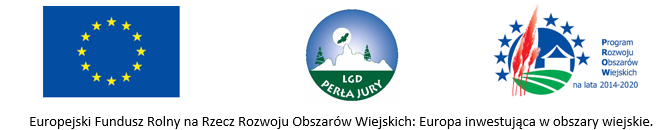 